وزارة التعليم العالي والبحث العلمي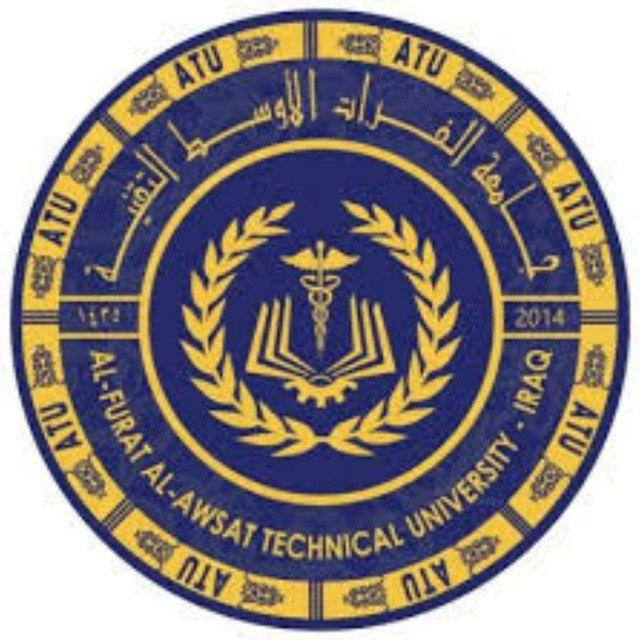 جامعة الفرات الأوسط التقنيةالتوقيع:  	 	الاسم  : الاستاذ الدكتور: هاشم مهدي عبود الربيعيالتاريخ  :  21/10/2021 Ministry of Higher Education &Scientific ResearchAl-Furat Al-Awsat Technical University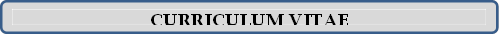             Sign:   Nam  :  Prof. Dr. Hashim M. Al-Rubaei           Date : 2021/10/21المعلومات الشخصيةالمعلومات الشخصيةالمعلومات الشخصيةالمعلومات الشخصيةالمعلومات الشخصيةالاسم الثلاثي واللقب هاشم مهدي عبود الربيعيهاشم مهدي عبود الربيعيهاشم مهدي عبود الربيعيهاشم مهدي عبود الربيعيالشهادةدكتوراهدكتوراهدكتوراهدكتوراهبكالوريوسطب بيطريطب بيطريطب بيطريطب بيطريدبلوم عاليماجستير طب بيطريطب بيطريطب بيطريطب بيطريدكتوراهدكتوراه / فسلجة الغدد الصماء والهرموناتدكتوراه / فسلجة الغدد الصماء والهرموناتدكتوراه / فسلجة الغدد الصماء والهرموناتدكتوراه / فسلجة الغدد الصماء والهرموناتالاختصاص العامطب بيطريطب بيطريطب بيطريطب بيطريالاختصاص الدقيقفسلجة الغدد الصماء والهرموناتفسلجة الغدد الصماء والهرموناتفسلجة الغدد الصماء والهرموناتفسلجة الغدد الصماء والهرموناتالألقاب العلمية مدرساستاذ مساعداستاذتاريخ الحصول عليه25/4/200228/10/200727/7/2015الجنسية عراقي عراقي عراقي عراقيتاريخ الميلاد1/7/19551/7/19551/7/19551/7/1955الحالة الاجتماعيةمتزوجمتزوجمتزوجمتزوجاللغاتعربي  /انكليزيعربي  /انكليزيعربي  /انكليزيعربي  /انكليزيرقم الهاتف07801180381078011803810780118038107801180381البريد الالكترونيDrhashim.mahdi@atu.edu.iqDrhashim.mahdi@atu.edu.iqDrhashim.mahdi@atu.edu.iqDrhashim.mahdi@atu.edu.iqGoogle ScholarHashim Al-rubaei – Google Scholar Hashim Al-rubaei – Google Scholar Hashim Al-rubaei – Google Scholar Hashim Al-rubaei – Google Scholar ORCIDHashim MahdiHashim MahdiHashim MahdiHashim MahdiResearch Gate Hashim Al-rubaei –Research GateHashim Al-rubaei –Research GateHashim Al-rubaei –Research GateHashim Al-rubaei –Research Gateالمؤهلات الأكاديميةتدريسي في قسم تقنيات الانتاج الحيواني.استاذ مادة فسلجة الغدد الصماء والهرمونات في الكلية التقنية المسيب .مشرف على طلبة الدراسات العليا( دبلوم عالي – ماجستير).الخبرات العلميةالخبرات العلميةعدد البحوث المنشورة60عدد الكتب المؤلفة والمترجمةلايوجدعدد المؤتمرات العلمية المشارك بها داخل العراق10عدد المؤتمرات العلمية المشارك بها خارج العراقلايوجدعدد ورش العمل المشارك بها6عدد السيمنرات20عدد الدورات التدريبية4الخبرات العمليةالخبرات العمليةالخبرات العمليةالخبرات العمليةالخبرات العمليةالخبرات العمليةالخبرات العمليةخبير في التلقيح الاصطناعي- متمرس في استحصال ونضج البويضات. متمرس في عملية نقل الاجنةخبير في التلقيح الاصطناعي- متمرس في استحصال ونضج البويضات. متمرس في عملية نقل الاجنةخبير في التلقيح الاصطناعي- متمرس في استحصال ونضج البويضات. متمرس في عملية نقل الاجنةخبير في التلقيح الاصطناعي- متمرس في استحصال ونضج البويضات. متمرس في عملية نقل الاجنةخبير في التلقيح الاصطناعي- متمرس في استحصال ونضج البويضات. متمرس في عملية نقل الاجنةخبير في التلقيح الاصطناعي- متمرس في استحصال ونضج البويضات. متمرس في عملية نقل الاجنةخبير في التلقيح الاصطناعي- متمرس في استحصال ونضج البويضات. متمرس في عملية نقل الاجنةمستوى اللغة الانكليزيةمستوى اللغة الانكليزيةمستوى اللغة الانكليزيةمستوى اللغة الانكليزيةمستوى اللغة الانكليزيةمستوى اللغة الانكليزيةمستوى اللغة الانكليزيةمبتدئمتوسطمتقدم أولمتقدم وسطمتقدم عاليمتمرس√ألقاب / مناصب / مهارات أخرىمقرر قسم   في عام( 2005 ).رئيس قسم من الفترة (2006 – 2009).معاون العميد العلمي والدراسات العليا للفترة( 2010  ولغاية 2013).رئيس قسم تقنيات الانتاج الحيواني للفترة من( 2014 ولغاية 2018 ).Personality InformationPersonality InformationPersonality InformationPersonality InformationPersonality InformationNameHashim Mahdi Abood Al-rubaeiHashim Mahdi Abood Al-rubaeiHashim Mahdi Abood Al-rubaeiHashim Mahdi Abood Al-rubaeiCertificationPh.D((Endocrine Physiology and Hormones)).Ph.D((Endocrine Physiology and Hormones)).Ph.D((Endocrine Physiology and Hormones)).Ph.D((Endocrine Physiology and Hormones)).BS.cHigher DiplomaMS.cPh.D                             √                             √                             √                             √GeneralizationVeterinary medicineVeterinary medicineVeterinary medicineVeterinary medicineSpecializationEndocrine Physiology and HormonesEndocrine Physiology and HormonesEndocrine Physiology and HormonesEndocrine Physiology and HormonesScientific TitleLecturerAssist. Prof.ProfessorData Got it2002/4/252007/10/282015/7/27NationalityIraqiIraqiIraqiIraqiDate of Birth1955/7/11955/7/11955/7/11955/7/1Marital StatusMarriedMarriedMarriedMarriedLanguagesArabic / EnglishArabic / EnglishArabic / EnglishArabic / EnglishPhone No.07801180381078011803810780118038107801180381E- mailDrhashim.mahdi@atu.edu.iqDrhashim.mahdi@atu.edu.iqDrhashim.mahdi@atu.edu.iqDrhashim.mahdi@atu.edu.iqGoogle ScholarHashim Al-rubaei – Google Scholar Hashim Al-rubaei – Google Scholar Hashim Al-rubaei – Google Scholar Hashim Al-rubaei – Google Scholar ORCIDHashim MahdiHashim MahdiHashim MahdiHashim MahdiResearch GateHashim Al-rubaei –Research GateHashim Al-rubaei –Research GateHashim Al-rubaei –Research GateHashim Al-rubaei –Research Gate